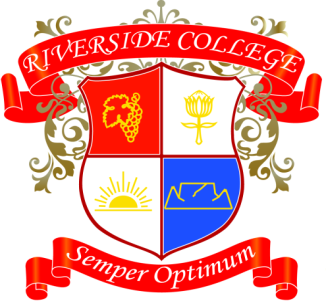 DateSubjectAssessment31/07EnglishOral02/08LOPE Assessment 103/08AfrikaansInformeleBrief07/08EnglishWriting task08/08GeographyProject08/08MathAssignment13/08AfrikaansBeskrywende Opstel14/08EnglishWriting task21/08CAArt Prac - Final23/08MathProject28/08AfrikaansMondeling30/08LOPE Assessment 231/08EMSEntrepreneurs Day03/09CADrama Prac06/09NSPractical07/09HistorySource based paragraph and essay15/09TechnologyPat18/09NSProject20/09LOProject